LBT-T300-AP810吸顶APLBT-T300-AP810是一款支持802.11ac Wave2技术的新一代高性能企业级双频吸顶AP产品，支持同一时间与多个wifi终端通信，能同时工作在2.4G/5.8G两个频段，并满足100人同时无线高速上网的需求。全千兆网络接口，2.4G 802.11N 300Mbps + 5G 802.11AC 900Mbps的无线接入速度，无线处理速度最高可达1200Mbps。即插即用，具有高性能、高增益、高接收灵敏度、高带宽、高接入数等特点，不仅能覆盖更大的范围，而且能提供更高的无线传输性能及稳定性是校园、企业办公、医院、会议厅等高密度环境无线接入的不二之选。超高性价比的硬件配置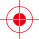 内置新一代高通企业级的主控芯片，采用全新的MU-MIMO高通解决方案，工业级电路设计，支持IEEE802.11AC  Wave2协议，可提供1200Mbps无线接入速度。充分保障用户网络数据能够实时、长期、稳定、高效能地传输，提升用户体验。支持IEEE802.11AC  Wave2协议LBT-T300-AP810采用新一代的MU-MINO技术，实现信号的传播方向和接收控制，可同时向多个终端发送数据，同时保证终端彼此不受干扰。相对于传统的MIMO，开启MU-MIMO之后，不仅可以全面提升网络速度，而且大大提升网络总吞吐量和总容量。AP性能提升到240%，多用户并发处理能力能够充分发挥了AP的性能和效率。波束成形技术通过波速成形技术能够在干扰方向未知的情况下，自动调节阵列中各个阵元的信号加权值的大小，使天线方向图的零点对准干扰方向而抑制干扰，增强系统有用信号的检测能力，优化天线方向图，并能有效地跟踪有用信号，抑制和消除干扰及噪声，即使在近距离分布多干扰和信号同频率的情况下，也能成功地抑制干扰。高效节能这是基于IEEE802.3az标准硬件设计，当网络无人使用时，便会自动进入低功耗省电的模式；但只要有人使用网络，它将会马上转换为正常模式。此过程对用户完全透明，并且能在不影响用户使用的情况下，为用户节省30%的功耗，极大节省运营成本。供电方式灵活设备不仅支持POE远程网线供电的供电方式，还支持12V 1A DC本地连接电源的供电方式，满足各种场景的需求，降低施工成本，灵活选择供电方式。时尚小巧、安装简单方便外形时尚大方，安装方式灵活简单，拥有壁挂、吸顶等多种安装方式，在不影响原有设计的基础上，大大降低施工人员的施工难度，提升施工效率。内置看门狗内置看门狗芯片，具备强大的自我修复与重启功能，大量减少设备的维护成本，让设备快速从突发故障中恢复正常工作。无需设置、即插即用的瘦AP瘦AP通电后配合网关或AC即可完成无线网络的覆盖及部署。支持统一管理、无缝漫游、自动负载均衡、用户认证、广告营销、应用控制、流量控制等功能，更多详细功能请查看网关规格书。产品技术规格产品参数硬件配置型号LBT-T300-AP810主芯片高通9563+9886  1200Mbps 高性能企业级芯片主   频四核717MHz无线技术2.4G:300M 802.11b/g/n 、 5.8G：900M 802.11a/n/ac MIMO技术Memory128MB DDR2 RAMFlash16MB网络接口1个10/100/1000Mbps自适应全千兆有线WAN口(POE口)1个10/100/1000Mbps自适应全千兆有线LAN口按    钮1*Reset 长按15秒恢复出厂设置功    耗<13W ; 电    源POE：48V(IEEE802.3at) 0.5A，DC：12V 1.5A工作环境温度：-40℃～+55℃（工作），-40℃ ～+70℃（储存）湿度（非凝结）：5％～90％（工作），5％～95％（储存）产品尺寸198mm x198mm x 28mm产品重量472g天    线全向高增益5 dBi内置天线射频特性频率范围ISM波段: 2.412 ~ 2.472 GHz,5.15 ~ 5.85 GHz信道分布2G:1、2、3、4、5、6、7、8、9、10、11、12、135G：36、40、44、48、52、56、60、64、149、153、157、161调制方式OFDM = BPSK,QPSK,16-QAM,64-QAM;DSSS = DBPSK,DQPSK,CCK输出功率11a @54M:25±2DB,     @6M:27±2DB11n @MCS7:23±2DB,    @MCS0:25±2DB接收灵敏度11a: 72dbm@54Mbps,    -90dbm@6Mbps11n: -70dbm@MCS7,     -90dbm@MCS0EVM802.11n: ≤-28 DB    802.11a: ≤-25 DB 频    偏±20ppm瘦AP版本软件特性工作模式瘦AP模式（无需设置，即插即用）带 机 量100人网    络控制器地址/DHCP/静态IP系    统恢复出厂/系统重启